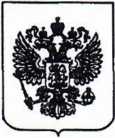 ФЕДЕРАЛЬНОЕ АГЕНТСТВО ПО ТУРИЗМУ(РОСТУРИЗМ)ПРИКАЗМоскваО внесении сведений в Единый федеральный реестр туроператоров и выдаче свидетельстваВ соответствии со статьей 4.2 Федерального закона от 24 ноября 1996 года № 132-ФЗ «Об основах туристской деятельности в Российской Федерации» приказываю:1. Внести в Единый федеральный реестр туроператоров сведения о юридических лицах, осуществляющих туроператорскую деятельность и выдать свидетельства о внесении сведений в Единый федеральный реестр туроператоров согласно Приложению.2. Разместить настоящий приказ на официальном сайте Федерального агентства по туризму в информационно-телекоммуникационной сети Интернет.3. Контроль за исполнением настоящего приказа оставляю за собой.Руководитель                                                                            З.В. ДогузоваПриложениек приказу Ростуризма                                                                                              от «22» марта 2021г. № 86-Пр-21Список туроператоров, сведения о которых внесены в Реестр и выданы свидетельства«22»марта2021г.№86-Пр-21№ 
п/пРеестровый номерТуроператораНаименование  юридического лица-туроператораСфературоператорской деятельностиИННидентификационныйналоговый номер1РТО 022671Государственное бюджетное учреждение "Государственный историко-архитектурный и художественный музей-заповедник "Казанский Кремль"Внутренний туризм16540047812РТО 022672Общество с ограниченной ответственностью "Информационные лаборатории"Внутренний туризм97240086103РТО 022673Общество с ограниченной ответственностью "Сила ветра"Внутренний туризм77284435544РТО 022674Общество с ограниченной ответственностью "Туристическая компания "Остров Крым"Внутренний туризм91022680285РТО 022675Общество с ограниченной ответственностью "ТВОЙ АЛТАЙ"Внутренний туризм22242081046РТО 022676Общество с ограниченной ответственностью "Туристическая компания Территория"Внутренний туризм16554521377РТО 022677Общество с ограниченной ответственностью "Байкал Аян"Внутренний туризм38270622568РТО 022678Общество с ограниченной ответственностью "Терра Ностра"Внутренний туризм97250438199РТО 022679Общество с ограниченной ответственностью "Туристский клуб ПИК"Внутренний туризм780288990110РТО 022680Общество  с ограниченной ответственностью "ЗОЛОТОЕ КОЛЬЦО ТРЭВЕЛ"Внутренний туризм, Въездной туризм332909930211РТО 022681Общество с ограниченной ответственностью "С.Н.Г. ГРУПП"Внутренний туризм, Въездной туризм971705343612РТО 022682Общество с ограниченной ответственностью Спортивно-оздоровительная альпинистская база "Безенги"Внутренний туризм, Въездной туризм070600134113РТО 022683Автономное учреждение Удмуртской Республики "Национальный центр туризма и ремесел"Внутренний туризм, Въездной туризм183503229014РТО 022684Общество с ограниченной ответственностью "ВРЕМЯ ПУТЕШЕСТВИЙ"Внутренний туризм, Въездной туризм667913943715РТО 022685Общество с ограниченной ответственностью "ОРБИС"Внутренний туризм, Въездной туризм503815735216РТО 022686Общество с ограниченной ответственностью "Конгресс Бюро "Перемаа"Внутренний туризм, Въездной туризм590200165017РТО 022687Общество с ограниченной ответственностью "ТРЭВЕЛ СК"Внутренний туризм, Въездной туризм651500336318РТО 022688Общество с ограниченной ответственностью "Региональный центр делового туризма и инноваций"Внутренний туризм, Въездной туризм631501506519РТО 022689Общество с ограниченной ответственностью "Земля медведей"Внутренний туризм, Въездной туризм410117742820РТО 022690Общество с ограниченной ответственностью "Краски жизни"Внутренний туризм, Въездной туризм3916502660